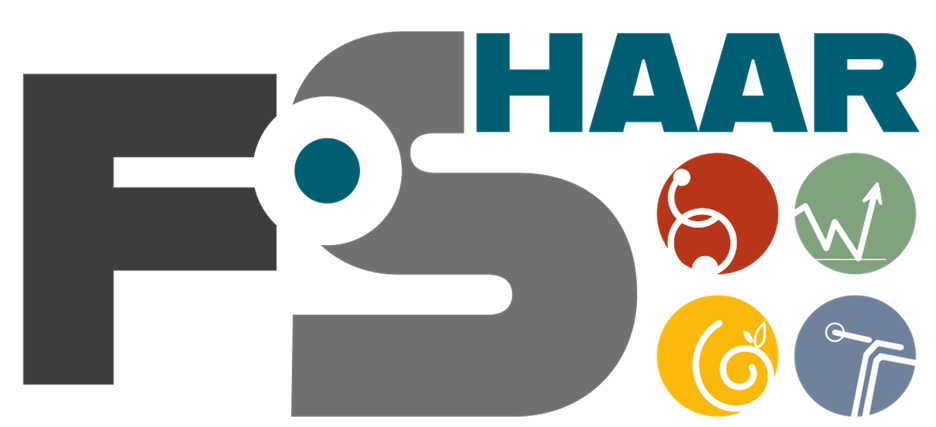 Name: Sabine MusterKlasse: 11W1Geburtsdatum: Ausbildungsstätte:Sanitärladen FrischeBlumenstraße 185a85540 HaarWochenbericht Nr.: 1vom 19.09.2022bis 23.09.2022Tätigkeitsbeschreibungen, Praxisanleitungen, Exkursionen, FehlzeitenTätigkeitsbeschreibungen, Praxisanleitungen, Exkursionen, FehlzeitenArbeitsstunden ohne PauseMontagVorstellung im Betrieb Begrüßung durch den Praktikumsleiter Erläuterung meines Arbeitsgebietes durch die Mitarbeiter Erste Einweisung in die Arbeit mit dem PC (Einloggen mit erhaltener Zugangskennung) Vorstellung im Betrieb Begrüßung durch den Praktikumsleiter Erläuterung meines Arbeitsgebietes durch die Mitarbeiter Erste Einweisung in die Arbeit mit dem PC (Einloggen mit erhaltener Zugangskennung) 8Mittagspause: 12.00 – 13.00 DienstagMontage einer GasthermeAnschluss von Gas KW und WWAbgasrohrführung in den KaminSiphon der Küchenspüle gewechselt Gartenanschlussleitung aus Keller in den Garten verlegtMontage einer GasthermeAnschluss von Gas KW und WWAbgasrohrführung in den KaminSiphon der Küchenspüle gewechselt Gartenanschlussleitung aus Keller in den Garten verlegt8Mittagspause: 12.00 – 13.00MittwochDusch- Badewannenarmatur gewechselt Silikonfugen in der Dusche erneuertBadewanne, Waschtisch und Toilette erneuertNeues WC montiertDuschtrennwand abmontiertDusch- Badewannenarmatur gewechselt Silikonfugen in der Dusche erneuertBadewanne, Waschtisch und Toilette erneuertNeues WC montiertDuschtrennwand abmontiert8Mittagspause: 12.00 – 13.00DonnerstagDuschtrennwand neu eingebaut Silikonfugen erneuertBadewanne eingebautfpA-Veranstaltung in der Schule ab 13:00 Uhr            Erste Erfahrungen im Praktikum, Telefontraining Duschtrennwand neu eingebaut Silikonfugen erneuertBadewanne eingebautfpA-Veranstaltung in der Schule ab 13:00 Uhr            Erste Erfahrungen im Praktikum, Telefontraining 4Mittagspause: 12.00 – 13.004FreitagPro Praktikumswoche verfassen Sie einen Bericht. In diesem listen Sie für jeden Tag des Praktikums stichpunktartig die Tätigkeiten auf, die Sie ausgeführt haben. Auch die sonstigen fpA-Veranstaltungen (z.B. Praxisanleitung in der Schule, Exkursionen) werden hier aufgeführt. Diesen Nachweis sollten Sie täglich führen. Fehltage werden ebenfalls hier eingetragen (am entsprechenden Tag Grund der Abwesenheit und 0 Stunden angeben, am Ende des Wochenberichts Fehltage mit Datum noch einmal aufführen.)Pro Praktikumswoche verfassen Sie einen Bericht. In diesem listen Sie für jeden Tag des Praktikums stichpunktartig die Tätigkeiten auf, die Sie ausgeführt haben. Auch die sonstigen fpA-Veranstaltungen (z.B. Praxisanleitung in der Schule, Exkursionen) werden hier aufgeführt. Diesen Nachweis sollten Sie täglich führen. Fehltage werden ebenfalls hier eingetragen (am entsprechenden Tag Grund der Abwesenheit und 0 Stunden angeben, am Ende des Wochenberichts Fehltage mit Datum noch einmal aufführen.)Fehltage: 0Fehltage: 0Wochenarbeitszeit:32Praktikant/inUnterschriftPraktikumsbetriebUnterschrift und StempelBetreuungslehrkraft der FOS HaarUnterschrift